Allegato n. 5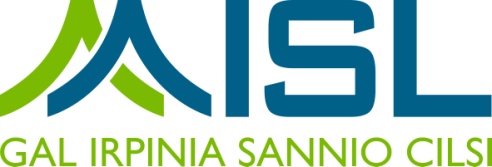 ATS GAL AISLOggetto: PSR Campania 2014-2020. MISURA 19 – Sviluppo Locale di tipo partecipativo – LEADER. Sottomisura 19.2 Tipologia di Intervento 19.2.1 “Strategie di Sviluppo Locale”Misura 6 - Sottomisura 6.2 - Tipologia di intervento 6.2.1 - - Aiuto all’avviamento d’impresa per attività extra agricole nelle zone rurali DICHIARAZIONE SOSTITUTIVA(Art. 46 e 47 del D.P.R. 28 dicembre 2000, n. 445)Soggetto richiedente: ………….………….Dichiarazione sostitutiva di atto di notorietà, resa ai sensi dell’art. 46 e 47 del D.P.R. 445/2000, attestante il possesso dei requisiti di carattere generale e quelli relativi all’attribuzione del punteggio.Il/la	sottoscritto/a	 	nato	a	 	(Prov. 	)	il 	, Codice Fiscale 	, residente a 	in via/Piazza 	n. 	(CAP 	) in qualità di (barrare la casella che interessa)titolare dell’impresa individualerappresentante legale della 	,	con	sede	legale 				   (Prov 	) in via/Piazza 	n. 	(CAP 	),    partita    IVA  /Codice	Fiscale			 e mail 		PEC 	telefono	 	fax 	consapevole delle sanzioni penali per le ipotesi di falsità in atti e di dichiarazioni mendaci e della conseguente decadenza dai benefici di cui agli art. 75 e 76 del D.P.R. 28 dicembre 2000, n. 445;a conoscenza del fatto che saranno effettuati controlli anche a campione sulla veridicità  delle dichiarazioni rese;DICHIARAdi non essere stato titolare/contitolare di impresa nei dodici mesi antecedente la Domanda di Sostegno per lo stesso codice di attività extra agricola oggetto del PSA;di non aver presentato altra domanda, né di aver beneficiato di alcun premio per la medesima attività extra agricola di cui alla Domanda di Sostegno e previsto da disposizioni comunitarie e nazionali;di non essere stato, negli ultimi 2 anni, oggetto di revoca di benefici precedentemente concessi nell’ambito della stessa Tipologia d’intervento del PSR 2014-2020, ovvero della corrispondente Misura del PSR 2007-2013, non determinati da espressa volontà di rinuncia, e ad eccezione dei casi in cui sia ancora in corso un contenzioso;di non aver subito revoca, parziale o totale, del contributo concesso nell’ambito del PSR 2014-2020 ovvero del PSR 2007-2013,oppuredi aver subito una revoca, parziale o totale, del contributo concesso nell’ambito del PSR 2014-2020 ovvero del PSR 2007-2013 e di aver interamente restituito l’importo dovuto;(se del caso) di possedere il seguente titolo di studio coerente con l’attività da intraprendere, come allegato alla presente dichiarazione in copia conforme all’originale in mio possesso:Diploma di Laurea (DL) o Laurea magistrale (LM)	;Laurea triennale (L) coerente	;Diploma di scuola secondaria di II grado e/o attestato con qualifica  professionale  inerente al progetto presentato	;Altri titoli (specificare)(se del caso) di essere:over 50 disoccupato da almeno un anno, che ha avuto esperienze importanti in campo lavorativo;giovane di età compresa tra i 18 e i 30 anni, inoccupato, che non abbia avuto in precedenza alcuna stabile esperienza di lavoro;	(se del caso) di appartenere ad una categoria protetta per il diritto al lavoro dei diversamente abili;oppuredi ricomprendere nella propria compagine un soggetto appartenente a categoria protetta per il diritto al lavoro dei diversamente abili:(se del caso) di non aver mai svolto attività di impresa;(se del caso) che il PSA prevede:attività non presenti nel territorio comunale all’atto della presentazione della  Domanda di Sostegno, come da attestazione comunale delle attività presenti sulterritorio comunale alla data di presentazione della domanda di  aiuto, allegata alla presente dichiarazione in copia conforme all’originale;attività che consentono l’approvvigionamento di prodotti da filiera corta, come da contratti di conferimento e/o fatture di acquisto, allegate alla presente dichiarazione in copia conforme all’originale;di essere pienamente a conoscenza del contenuto del bando di attuazione della tipologia di intervento in oggetto e delle Disposizioni attuative Generali per le Misure non connesse alla superficie e/o agli animali, approvate con D.R.D. n. 31 del 14/07/2017 e di accettare gli obblighi derivanti dalle disposizioni in esse contenute;di essere informato, ai sensi e per gli effetti di cui al D.lgs. n. 196 del 30.06.2003, che i dati personali raccolti saranno trattati anche con strumenti informatici, nell’ambito del procedimento teso all’ottenimento dei benefici economici;che tutti i documenti in allegato alla Domanda di Sostegno sono conformi all’originale in mio possesso.In caso di società dichiara che i soci sono:CONSENSO AL TRATTAMENTO DEI DATI PERSONALIIl sottoscritto __________________ dichiara di avere ricevuto le informazioni di cui all’art.13 del Regolamento UE 2016/679, in particolare riguardo ai diritti riconosciuti dal Regolamento UE 2016/679 e di acconsentire, ai sensi e per gli effetti dell’art. 7 e ss. del Regolamento, al trattamento dei dati personali, anche particolari, con le modalità e per le finalità indicate nella informativa stessa, comunque strettamente connesse e strumentali alla gestione delle finalità di cui all’informativa.Luogo e data, …………………….Timbro e firmaAi sensi e per gli effetti dell’art. 38, D.P.R. 445 del 28/12/2000 e ss.mm.ii., si allega copia del documento di riconoscimento del/i dichiarante/i in corso di validità. NOMECOGNOMECODICE FISCALE